РУССКО-ФРАНЦУЗСКИЙ ЛИНГВИСТИЧЕСКИЙ ЛАГЕРЬ  июль 2017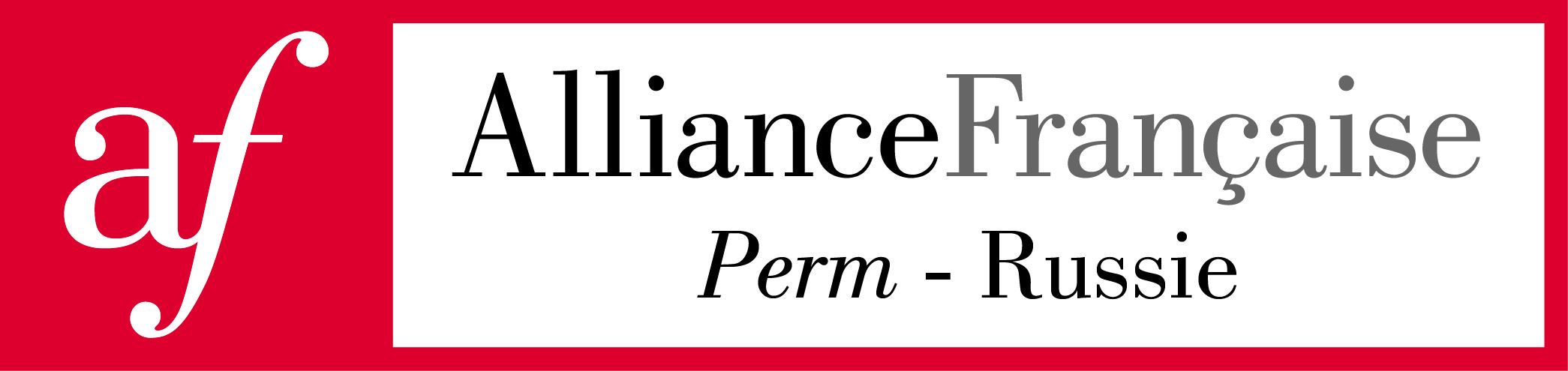 STAGE LINGUISTIQUE FRANCO-RUSSE                                 Juillet  2017Предварительная программа *                                                                                        Programme prévisionnel *Заезд иностранных и иногородних гостей или 5 июля, отъезд 16 или 17 июля: два дня для осмотра города.Заезд иностранных и иногородних гостей или 5 июля, отъезд 16 или 17 июля: два дня для осмотра города.Заезд иностранных и иногородних гостей или 5 июля, отъезд 16 или 17 июля: два дня для осмотра города.Заезд иностранных и иногородних гостей или 5 июля, отъезд 16 или 17 июля: два дня для осмотра города.Заезд иностранных и иногородних гостей или 5 июля, отъезд 16 или 17 июля: два дня для осмотра города.Заезд иностранных и иногородних гостей или 5 июля, отъезд 16 или 17 июля: два дня для осмотра города.Заезд иностранных и иногородних гостей или 5 июля, отъезд 16 или 17 июля: два дня для осмотра города.Заезд иностранных и иногородних гостей или 5 июля, отъезд 16 или 17 июля: два дня для осмотра города.Заезд иностранных и иногородних гостей или 5 июля, отъезд 16 или 17 июля: два дня для осмотра города.Заезд иностранных и иногородних гостей или 5 июля, отъезд 16 или 17 июля: два дня для осмотра города.Заезд иностранных и иногородних гостей или 5 июля, отъезд 16 или 17 июля: два дня для осмотра города.Заезд иностранных и иногородних гостей или 5 июля, отъезд 16 или 17 июля: два дня для осмотра города.Заезд иностранных и иногородних гостей или 5 июля, отъезд 16 или 17 июля: два дня для осмотра города.Заезд иностранных и иногородних гостей или 5 июля, отъезд 16 или 17 июля: два дня для осмотра города. Pour les stagiaires étrangers, arrive le 4 ou 5 juillet, depart le 16 ou le 17 juillet: deux jours de découverte de Perm. Pour les stagiaires étrangers, arrive le 4 ou 5 juillet, depart le 16 ou le 17 juillet: deux jours de découverte de Perm. Pour les stagiaires étrangers, arrive le 4 ou 5 juillet, depart le 16 ou le 17 juillet: deux jours de découverte de Perm. Pour les stagiaires étrangers, arrive le 4 ou 5 juillet, depart le 16 ou le 17 juillet: deux jours de découverte de Perm. Pour les stagiaires étrangers, arrive le 4 ou 5 juillet, depart le 16 ou le 17 juillet: deux jours de découverte de Perm. Pour les stagiaires étrangers, arrive le 4 ou 5 juillet, depart le 16 ou le 17 juillet: deux jours de découverte de Perm. Pour les stagiaires étrangers, arrive le 4 ou 5 juillet, depart le 16 ou le 17 juillet: deux jours de découverte de Perm. Pour les stagiaires étrangers, arrive le 4 ou 5 juillet, depart le 16 ou le 17 juillet: deux jours de découverte de Perm. Pour les stagiaires étrangers, arrive le 4 ou 5 juillet, depart le 16 ou le 17 juillet: deux jours de découverte de Perm. Pour les stagiaires étrangers, arrive le 4 ou 5 juillet, depart le 16 ou le 17 juillet: deux jours de découverte de Perm. Pour les stagiaires étrangers, arrive le 4 ou 5 juillet, depart le 16 ou le 17 juillet: deux jours de découverte de Perm. Pour les stagiaires étrangers, arrive le 4 ou 5 juillet, depart le 16 ou le 17 juillet: deux jours de découverte de Perm. Pour les stagiaires étrangers, arrive le 4 ou 5 juillet, depart le 16 ou le 17 juillet: deux jours de découverte de Perm. Pour les stagiaires étrangers, arrive le 4 ou 5 juillet, depart le 16 ou le 17 juillet: deux jours de découverte de Perm.6 июлячетверг6 июлячетвергJeudi6 JuilletJeudi6 JuilletJeudi6 JuilletJeudi6 Juillet7 июляпятница7 июляпятница7 июляпятница7 июляпятницаVendredi7 JuilletVendredi7 Juillet8 июлясуббота8 июлясуббота8 июлясубботаSamedi 8 JuilletSamedi 8 JuilletSamedi 8 Juillet9 июлявоскресенье9 июлявоскресенье9 июлявоскресеньеDimanche 9 JuilletDimanche 9 Juillet10 июляпонедельник10 июляпонедельник10 июляпонедельникLundi10 JuilletЗнакомьтесь, это - я! Знакомьтесь, это - я! Bonjour, c'est moi! Bonjour, c'est moi! Bonjour, c'est moi! Bonjour, c'est moi! Бег по пересечённой местностиБег по пересечённой местностиБег по пересечённой местностиБег по пересечённой местностиGrand Trail du LacGrand Trail du LacДьявольски хорош!Дьявольски хорош!Дьявольски хорош!Beau comme le soleil !Beau comme le soleil !Beau comme le soleil !Не в едесчастье…?Не в едесчастье…?Не в едесчастье…?Manger pour vivre ou vivre pour manger ?Manger pour vivre ou vivre pour manger ?От заката до рассвета…От заката до рассвета…От заката до рассвета…Métro, boulot, dodo…09:00 –выезд из Перми, ул. Сибирская, 29 11:00 – прибытие в Бым, размещение, знакомство с Усадьбой 13:00-14:00  обед 14:00-15:00 обсуждение программы, формирование групп15:00 – 18:00 вводное занятие, подготовка к вечеру знакомства19:00 – ужин20:00 - вечер знакомства09:00 –выезд из Перми, ул. Сибирская, 29 11:00 – прибытие в Бым, размещение, знакомство с Усадьбой 13:00-14:00  обед 14:00-15:00 обсуждение программы, формирование групп15:00 – 18:00 вводное занятие, подготовка к вечеру знакомства19:00 – ужин20:00 - вечер знакомства09:00 –  départ de l’AF, puis de l’hôtel, 42, rue Révolutsii11:00 – arrivée à Bym, découverte du lieu du stage13:00-14:00  repas14:00-15:00 programme du séjour, repartition en groupes15:00 – 18:00 сours d’introduction,préparation à la soirée d’accueil19:00 - repas, 20:00 -  soirée d’accueil09:00 –  départ de l’AF, puis de l’hôtel, 42, rue Révolutsii11:00 – arrivée à Bym, découverte du lieu du stage13:00-14:00  repas14:00-15:00 programme du séjour, repartition en groupes15:00 – 18:00 сours d’introduction,préparation à la soirée d’accueil19:00 - repas, 20:00 -  soirée d’accueil09:00 –  départ de l’AF, puis de l’hôtel, 42, rue Révolutsii11:00 – arrivée à Bym, découverte du lieu du stage13:00-14:00  repas14:00-15:00 programme du séjour, repartition en groupes15:00 – 18:00 сours d’introduction,préparation à la soirée d’accueil19:00 - repas, 20:00 -  soirée d’accueil09:00 –  départ de l’AF, puis de l’hôtel, 42, rue Révolutsii11:00 – arrivée à Bym, découverte du lieu du stage13:00-14:00  repas14:00-15:00 programme du séjour, repartition en groupes15:00 – 18:00 сours d’introduction,préparation à la soirée d’accueil19:00 - repas, 20:00 -  soirée d’accueil09:00Завтрак / petit déjeunerЗавтрак / petit déjeunerЗавтрак / petit déjeunerЗавтрак / petit déjeunerЗавтрак / petit déjeunerЗавтрак / petit déjeunerЗавтрак / petit déjeunerЗавтрак / petit déjeunerЗавтрак / petit déjeunerЗавтрак / petit déjeunerЗавтрак / petit déjeunerЗавтрак / petit déjeunerЗавтрак / petit déjeunerЗавтрак / petit déjeunerЗавтрак / petit déjeunerЗавтрак / petit déjeunerЗавтрак / petit déjeunerЗавтрак / petit déjeunerЗавтрак / petit déjeunerЗавтрак / petit déjeunerЗавтрак / petit déjeuner09:00 –выезд из Перми, ул. Сибирская, 29 11:00 – прибытие в Бым, размещение, знакомство с Усадьбой 13:00-14:00  обед 14:00-15:00 обсуждение программы, формирование групп15:00 – 18:00 вводное занятие, подготовка к вечеру знакомства19:00 – ужин20:00 - вечер знакомства09:00 –выезд из Перми, ул. Сибирская, 29 11:00 – прибытие в Бым, размещение, знакомство с Усадьбой 13:00-14:00  обед 14:00-15:00 обсуждение программы, формирование групп15:00 – 18:00 вводное занятие, подготовка к вечеру знакомства19:00 – ужин20:00 - вечер знакомства09:00 –  départ de l’AF, puis de l’hôtel, 42, rue Révolutsii11:00 – arrivée à Bym, découverte du lieu du stage13:00-14:00  repas14:00-15:00 programme du séjour, repartition en groupes15:00 – 18:00 сours d’introduction,préparation à la soirée d’accueil19:00 - repas, 20:00 -  soirée d’accueil09:00 –  départ de l’AF, puis de l’hôtel, 42, rue Révolutsii11:00 – arrivée à Bym, découverte du lieu du stage13:00-14:00  repas14:00-15:00 programme du séjour, repartition en groupes15:00 – 18:00 сours d’introduction,préparation à la soirée d’accueil19:00 - repas, 20:00 -  soirée d’accueil09:00 –  départ de l’AF, puis de l’hôtel, 42, rue Révolutsii11:00 – arrivée à Bym, découverte du lieu du stage13:00-14:00  repas14:00-15:00 programme du séjour, repartition en groupes15:00 – 18:00 сours d’introduction,préparation à la soirée d’accueil19:00 - repas, 20:00 -  soirée d’accueil09:00 –  départ de l’AF, puis de l’hôtel, 42, rue Révolutsii11:00 – arrivée à Bym, découverte du lieu du stage13:00-14:00  repas14:00-15:00 programme du séjour, repartition en groupes15:00 – 18:00 сours d’introduction,préparation à la soirée d’accueil19:00 - repas, 20:00 -  soirée d’accueil10:00Занятия по группам / cours en groupesЗанятия по группам / cours en groupesЗанятия по группам / cours en groupesЗанятия по группам / cours en groupesЗанятия по группам / cours en groupesЗанятия по группам / cours en groupesЗанятия по группам / cours en groupesЗанятия по группам / cours en groupesЗанятия по группам / cours en groupesЗанятия по группам / cours en groupesЗанятия по группам / cours en groupesЗанятия по группам / cours en groupesЗанятия по группам / cours en groupesЗанятия по группам / cours en groupesЗанятия по группам / cours en groupesЗанятия по группам / cours en groupesЗанятия по группам / cours en groupesЗанятия по группам / cours en groupesЗанятия по группам / cours en groupesЗанятия по группам / cours en groupesЗанятия по группам / cours en groupes09:00 –выезд из Перми, ул. Сибирская, 29 11:00 – прибытие в Бым, размещение, знакомство с Усадьбой 13:00-14:00  обед 14:00-15:00 обсуждение программы, формирование групп15:00 – 18:00 вводное занятие, подготовка к вечеру знакомства19:00 – ужин20:00 - вечер знакомства09:00 –выезд из Перми, ул. Сибирская, 29 11:00 – прибытие в Бым, размещение, знакомство с Усадьбой 13:00-14:00  обед 14:00-15:00 обсуждение программы, формирование групп15:00 – 18:00 вводное занятие, подготовка к вечеру знакомства19:00 – ужин20:00 - вечер знакомства09:00 –  départ de l’AF, puis de l’hôtel, 42, rue Révolutsii11:00 – arrivée à Bym, découverte du lieu du stage13:00-14:00  repas14:00-15:00 programme du séjour, repartition en groupes15:00 – 18:00 сours d’introduction,préparation à la soirée d’accueil19:00 - repas, 20:00 -  soirée d’accueil09:00 –  départ de l’AF, puis de l’hôtel, 42, rue Révolutsii11:00 – arrivée à Bym, découverte du lieu du stage13:00-14:00  repas14:00-15:00 programme du séjour, repartition en groupes15:00 – 18:00 сours d’introduction,préparation à la soirée d’accueil19:00 - repas, 20:00 -  soirée d’accueil09:00 –  départ de l’AF, puis de l’hôtel, 42, rue Révolutsii11:00 – arrivée à Bym, découverte du lieu du stage13:00-14:00  repas14:00-15:00 programme du séjour, repartition en groupes15:00 – 18:00 сours d’introduction,préparation à la soirée d’accueil19:00 - repas, 20:00 -  soirée d’accueil09:00 –  départ de l’AF, puis de l’hôtel, 42, rue Révolutsii11:00 – arrivée à Bym, découverte du lieu du stage13:00-14:00  repas14:00-15:00 programme du séjour, repartition en groupes15:00 – 18:00 сours d’introduction,préparation à la soirée d’accueil19:00 - repas, 20:00 -  soirée d’accueil11:30Перерыв / pauseПерерыв / pauseПерерыв / pauseПерерыв / pauseПерерыв / pauseПерерыв / pauseПерерыв / pauseПерерыв / pauseПерерыв / pauseПерерыв / pauseПерерыв / pauseПерерыв / pauseПерерыв / pauseПерерыв / pauseПерерыв / pauseПерерыв / pauseПерерыв / pauseПерерыв / pauseПерерыв / pauseПерерыв / pauseПерерыв / pause09:00 –выезд из Перми, ул. Сибирская, 29 11:00 – прибытие в Бым, размещение, знакомство с Усадьбой 13:00-14:00  обед 14:00-15:00 обсуждение программы, формирование групп15:00 – 18:00 вводное занятие, подготовка к вечеру знакомства19:00 – ужин20:00 - вечер знакомства09:00 –выезд из Перми, ул. Сибирская, 29 11:00 – прибытие в Бым, размещение, знакомство с Усадьбой 13:00-14:00  обед 14:00-15:00 обсуждение программы, формирование групп15:00 – 18:00 вводное занятие, подготовка к вечеру знакомства19:00 – ужин20:00 - вечер знакомства09:00 –  départ de l’AF, puis de l’hôtel, 42, rue Révolutsii11:00 – arrivée à Bym, découverte du lieu du stage13:00-14:00  repas14:00-15:00 programme du séjour, repartition en groupes15:00 – 18:00 сours d’introduction,préparation à la soirée d’accueil19:00 - repas, 20:00 -  soirée d’accueil09:00 –  départ de l’AF, puis de l’hôtel, 42, rue Révolutsii11:00 – arrivée à Bym, découverte du lieu du stage13:00-14:00  repas14:00-15:00 programme du séjour, repartition en groupes15:00 – 18:00 сours d’introduction,préparation à la soirée d’accueil19:00 - repas, 20:00 -  soirée d’accueil09:00 –  départ de l’AF, puis de l’hôtel, 42, rue Révolutsii11:00 – arrivée à Bym, découverte du lieu du stage13:00-14:00  repas14:00-15:00 programme du séjour, repartition en groupes15:00 – 18:00 сours d’introduction,préparation à la soirée d’accueil19:00 - repas, 20:00 -  soirée d’accueil09:00 –  départ de l’AF, puis de l’hôtel, 42, rue Révolutsii11:00 – arrivée à Bym, découverte du lieu du stage13:00-14:00  repas14:00-15:00 programme du séjour, repartition en groupes15:00 – 18:00 сours d’introduction,préparation à la soirée d’accueil19:00 - repas, 20:00 -  soirée d’accueil11:45Занятия по группам / cours en groupesЗанятия по группам / cours en groupesЗанятия по группам / cours en groupesЗанятия по группам / cours en groupesЗанятия по группам / cours en groupesЗанятия по группам / cours en groupesЗанятия по группам / cours en groupesЗанятия по группам / cours en groupesЗанятия по группам / cours en groupesЗанятия по группам / cours en groupesЗанятия по группам / cours en groupesЗанятия по группам / cours en groupesЗанятия по группам / cours en groupesЗанятия по группам / cours en groupesЗанятия по группам / cours en groupesЗанятия по группам / cours en groupesЗанятия по группам / cours en groupesЗанятия по группам / cours en groupesЗанятия по группам / cours en groupesЗанятия по группам / cours en groupesЗанятия по группам / cours en groupes09:00 –выезд из Перми, ул. Сибирская, 29 11:00 – прибытие в Бым, размещение, знакомство с Усадьбой 13:00-14:00  обед 14:00-15:00 обсуждение программы, формирование групп15:00 – 18:00 вводное занятие, подготовка к вечеру знакомства19:00 – ужин20:00 - вечер знакомства09:00 –выезд из Перми, ул. Сибирская, 29 11:00 – прибытие в Бым, размещение, знакомство с Усадьбой 13:00-14:00  обед 14:00-15:00 обсуждение программы, формирование групп15:00 – 18:00 вводное занятие, подготовка к вечеру знакомства19:00 – ужин20:00 - вечер знакомства09:00 –  départ de l’AF, puis de l’hôtel, 42, rue Révolutsii11:00 – arrivée à Bym, découverte du lieu du stage13:00-14:00  repas14:00-15:00 programme du séjour, repartition en groupes15:00 – 18:00 сours d’introduction,préparation à la soirée d’accueil19:00 - repas, 20:00 -  soirée d’accueil09:00 –  départ de l’AF, puis de l’hôtel, 42, rue Révolutsii11:00 – arrivée à Bym, découverte du lieu du stage13:00-14:00  repas14:00-15:00 programme du séjour, repartition en groupes15:00 – 18:00 сours d’introduction,préparation à la soirée d’accueil19:00 - repas, 20:00 -  soirée d’accueil09:00 –  départ de l’AF, puis de l’hôtel, 42, rue Révolutsii11:00 – arrivée à Bym, découverte du lieu du stage13:00-14:00  repas14:00-15:00 programme du séjour, repartition en groupes15:00 – 18:00 сours d’introduction,préparation à la soirée d’accueil19:00 - repas, 20:00 -  soirée d’accueil09:00 –  départ de l’AF, puis de l’hôtel, 42, rue Révolutsii11:00 – arrivée à Bym, découverte du lieu du stage13:00-14:00  repas14:00-15:00 programme du séjour, repartition en groupes15:00 – 18:00 сours d’introduction,préparation à la soirée d’accueil19:00 - repas, 20:00 -  soirée d’accueil13:30Обед / repasОбед / repasОбед / repasОбед / repasОбед / repasОбед / repasОбед / repasОбед / repasОбед / repasОбед / repasОбед / repasОбед / repasОбед / repasОбед / repasОбед / repasОбед / repasОбед / repasОбед / repasОбед / repasОбед / repasОбед / repas09:00 –выезд из Перми, ул. Сибирская, 29 11:00 – прибытие в Бым, размещение, знакомство с Усадьбой 13:00-14:00  обед 14:00-15:00 обсуждение программы, формирование групп15:00 – 18:00 вводное занятие, подготовка к вечеру знакомства19:00 – ужин20:00 - вечер знакомства09:00 –выезд из Перми, ул. Сибирская, 29 11:00 – прибытие в Бым, размещение, знакомство с Усадьбой 13:00-14:00  обед 14:00-15:00 обсуждение программы, формирование групп15:00 – 18:00 вводное занятие, подготовка к вечеру знакомства19:00 – ужин20:00 - вечер знакомства09:00 –  départ de l’AF, puis de l’hôtel, 42, rue Révolutsii11:00 – arrivée à Bym, découverte du lieu du stage13:00-14:00  repas14:00-15:00 programme du séjour, repartition en groupes15:00 – 18:00 сours d’introduction,préparation à la soirée d’accueil19:00 - repas, 20:00 -  soirée d’accueil09:00 –  départ de l’AF, puis de l’hôtel, 42, rue Révolutsii11:00 – arrivée à Bym, découverte du lieu du stage13:00-14:00  repas14:00-15:00 programme du séjour, repartition en groupes15:00 – 18:00 сours d’introduction,préparation à la soirée d’accueil19:00 - repas, 20:00 -  soirée d’accueil09:00 –  départ de l’AF, puis de l’hôtel, 42, rue Révolutsii11:00 – arrivée à Bym, découverte du lieu du stage13:00-14:00  repas14:00-15:00 programme du séjour, repartition en groupes15:00 – 18:00 сours d’introduction,préparation à la soirée d’accueil19:00 - repas, 20:00 -  soirée d’accueil09:00 –  départ de l’AF, puis de l’hôtel, 42, rue Révolutsii11:00 – arrivée à Bym, découverte du lieu du stage13:00-14:00  repas14:00-15:00 programme du séjour, repartition en groupes15:00 – 18:00 сours d’introduction,préparation à la soirée d’accueil19:00 - repas, 20:00 -  soirée d’accueil14:30Ралли Знакомство с посёлком Ралли Знакомство с посёлком Ралли Знакомство с посёлком Rallye dans le villageRallye dans le villageRallye dans le villageПрактикум в билингваль ных группах:Их разыскивает полицияПрактикум в билингваль ных группах:Их разыскивает полицияПрактикум в билингваль ных группах:Их разыскивает полицияПрактикум в билингваль ных группах:Их разыскивает полицияTD en groupes bilingues :Avis de recherche TD en groupes bilingues :Avis de recherche TD en groupes bilingues :Avis de recherche Практикум: фильм“Жили-были в Быме”Где мы?Практикум: фильм“Жили-были в Быме”Где мы?TD :Atelier film“Il était une fois à Bym…”Où sommes-nous ?TD :Atelier film“Il était une fois à Bym…”Où sommes-nous ?TD :Atelier film“Il était une fois à Bym…”Où sommes-nous ?Экскурсия на Белую горуЭкскурсия на Белую горуExcursion à Belaya Gora09:00 –выезд из Перми, ул. Сибирская, 29 11:00 – прибытие в Бым, размещение, знакомство с Усадьбой 13:00-14:00  обед 14:00-15:00 обсуждение программы, формирование групп15:00 – 18:00 вводное занятие, подготовка к вечеру знакомства19:00 – ужин20:00 - вечер знакомства09:00 –выезд из Перми, ул. Сибирская, 29 11:00 – прибытие в Бым, размещение, знакомство с Усадьбой 13:00-14:00  обед 14:00-15:00 обсуждение программы, формирование групп15:00 – 18:00 вводное занятие, подготовка к вечеру знакомства19:00 – ужин20:00 - вечер знакомства09:00 –  départ de l’AF, puis de l’hôtel, 42, rue Révolutsii11:00 – arrivée à Bym, découverte du lieu du stage13:00-14:00  repas14:00-15:00 programme du séjour, repartition en groupes15:00 – 18:00 сours d’introduction,préparation à la soirée d’accueil19:00 - repas, 20:00 -  soirée d’accueil09:00 –  départ de l’AF, puis de l’hôtel, 42, rue Révolutsii11:00 – arrivée à Bym, découverte du lieu du stage13:00-14:00  repas14:00-15:00 programme du séjour, repartition en groupes15:00 – 18:00 сours d’introduction,préparation à la soirée d’accueil19:00 - repas, 20:00 -  soirée d’accueil09:00 –  départ de l’AF, puis de l’hôtel, 42, rue Révolutsii11:00 – arrivée à Bym, découverte du lieu du stage13:00-14:00  repas14:00-15:00 programme du séjour, repartition en groupes15:00 – 18:00 сours d’introduction,préparation à la soirée d’accueil19:00 - repas, 20:00 -  soirée d’accueil09:00 –  départ de l’AF, puis de l’hôtel, 42, rue Révolutsii11:00 – arrivée à Bym, découverte du lieu du stage13:00-14:00  repas14:00-15:00 programme du séjour, repartition en groupes15:00 – 18:00 сours d’introduction,préparation à la soirée d’accueil19:00 - repas, 20:00 -  soirée d’accueil16:00Практикум в билингваль-ных  группах: План посёлкаПрактикум в билингваль-ных  группах: План посёлкаПрактикум в билингваль-ных  группах: План посёлкаTD en groupes bilingues:Plan du villageTD en groupes bilingues:Plan du villageTD en groupes bilingues:Plan du villageПрактикум: фильм“Жили-были в Быме”Кто мы?Практикум: фильм“Жили-были в Быме”Кто мы?Практикум: фильм“Жили-были в Быме”Кто мы?Практикум: фильм“Жили-были в Быме”Кто мы?TD :Atelier film“Il était une fois à Bym…”Qui sommes-nous ?TD :Atelier film“Il était une fois à Bym…”Qui sommes-nous ?TD :Atelier film“Il était une fois à Bym…”Qui sommes-nous ?Свободное время/велопрогулка/прогулка на лодках/ пешая прогулка Свободное время/велопрогулка/прогулка на лодках/ пешая прогулка Après-midi libre/ promenade à vélo/ en bateaux/ randonnée à pied Après-midi libre/ promenade à vélo/ en bateaux/ randonnée à pied Après-midi libre/ promenade à vélo/ en bateaux/ randonnée à pied Экскурсия на Белую горуЭкскурсия на Белую горуExcursion à Belaya Gora09:00 –выезд из Перми, ул. Сибирская, 29 11:00 – прибытие в Бым, размещение, знакомство с Усадьбой 13:00-14:00  обед 14:00-15:00 обсуждение программы, формирование групп15:00 – 18:00 вводное занятие, подготовка к вечеру знакомства19:00 – ужин20:00 - вечер знакомства09:00 –выезд из Перми, ул. Сибирская, 29 11:00 – прибытие в Бым, размещение, знакомство с Усадьбой 13:00-14:00  обед 14:00-15:00 обсуждение программы, формирование групп15:00 – 18:00 вводное занятие, подготовка к вечеру знакомства19:00 – ужин20:00 - вечер знакомства09:00 –  départ de l’AF, puis de l’hôtel, 42, rue Révolutsii11:00 – arrivée à Bym, découverte du lieu du stage13:00-14:00  repas14:00-15:00 programme du séjour, repartition en groupes15:00 – 18:00 сours d’introduction,préparation à la soirée d’accueil19:00 - repas, 20:00 -  soirée d’accueil09:00 –  départ de l’AF, puis de l’hôtel, 42, rue Révolutsii11:00 – arrivée à Bym, découverte du lieu du stage13:00-14:00  repas14:00-15:00 programme du séjour, repartition en groupes15:00 – 18:00 сours d’introduction,préparation à la soirée d’accueil19:00 - repas, 20:00 -  soirée d’accueil09:00 –  départ de l’AF, puis de l’hôtel, 42, rue Révolutsii11:00 – arrivée à Bym, découverte du lieu du stage13:00-14:00  repas14:00-15:00 programme du séjour, repartition en groupes15:00 – 18:00 сours d’introduction,préparation à la soirée d’accueil19:00 - repas, 20:00 -  soirée d’accueil09:00 –  départ de l’AF, puis de l’hôtel, 42, rue Révolutsii11:00 – arrivée à Bym, découverte du lieu du stage13:00-14:00  repas14:00-15:00 programme du séjour, repartition en groupes15:00 – 18:00 сours d’introduction,préparation à la soirée d’accueil19:00 - repas, 20:00 -  soirée d’accueil17:30Свободное время:  прогулки, самостоятельная работа/ Quartier libre : balades, révision des cours ...Свободное время:  прогулки, самостоятельная работа/ Quartier libre : balades, révision des cours ...Свободное время:  прогулки, самостоятельная работа/ Quartier libre : balades, révision des cours ...Свободное время:  прогулки, самостоятельная работа/ Quartier libre : balades, révision des cours ...Свободное время:  прогулки, самостоятельная работа/ Quartier libre : balades, révision des cours ...Свободное время:  прогулки, самостоятельная работа/ Quartier libre : balades, révision des cours ...Свободное время:  прогулки, самостоятельная работа/ Quartier libre : balades, révision des cours ...Свободное время:  прогулки, самостоятельная работа/ Quartier libre : balades, révision des cours ...Свободное время:  прогулки, самостоятельная работа/ Quartier libre : balades, révision des cours ...Свободное время:  прогулки, самостоятельная работа/ Quartier libre : balades, révision des cours ...Свободное время:  прогулки, самостоятельная работа/ Quartier libre : balades, révision des cours ...Свободное время:  прогулки, самостоятельная работа/ Quartier libre : balades, révision des cours ...Свободное время:  прогулки, самостоятельная работа/ Quartier libre : balades, révision des cours ...Практикум: Мастер-класс русской кухниПрактикум: Мастер-класс русской кухниTD :Atelier culinaire cuisine russeTD :Atelier culinaire cuisine russeTD :Atelier culinaire cuisine russeЭкскурсия на Белую горуЭкскурсия на Белую горуExcursion à Belaya Gora09:00 –выезд из Перми, ул. Сибирская, 29 11:00 – прибытие в Бым, размещение, знакомство с Усадьбой 13:00-14:00  обед 14:00-15:00 обсуждение программы, формирование групп15:00 – 18:00 вводное занятие, подготовка к вечеру знакомства19:00 – ужин20:00 - вечер знакомства09:00 –выезд из Перми, ул. Сибирская, 29 11:00 – прибытие в Бым, размещение, знакомство с Усадьбой 13:00-14:00  обед 14:00-15:00 обсуждение программы, формирование групп15:00 – 18:00 вводное занятие, подготовка к вечеру знакомства19:00 – ужин20:00 - вечер знакомства09:00 –  départ de l’AF, puis de l’hôtel, 42, rue Révolutsii11:00 – arrivée à Bym, découverte du lieu du stage13:00-14:00  repas14:00-15:00 programme du séjour, repartition en groupes15:00 – 18:00 сours d’introduction,préparation à la soirée d’accueil19:00 - repas, 20:00 -  soirée d’accueil09:00 –  départ de l’AF, puis de l’hôtel, 42, rue Révolutsii11:00 – arrivée à Bym, découverte du lieu du stage13:00-14:00  repas14:00-15:00 programme du séjour, repartition en groupes15:00 – 18:00 сours d’introduction,préparation à la soirée d’accueil19:00 - repas, 20:00 -  soirée d’accueil09:00 –  départ de l’AF, puis de l’hôtel, 42, rue Révolutsii11:00 – arrivée à Bym, découverte du lieu du stage13:00-14:00  repas14:00-15:00 programme du séjour, repartition en groupes15:00 – 18:00 сours d’introduction,préparation à la soirée d’accueil19:00 - repas, 20:00 -  soirée d’accueil09:00 –  départ de l’AF, puis de l’hôtel, 42, rue Révolutsii11:00 – arrivée à Bym, découverte du lieu du stage13:00-14:00  repas14:00-15:00 programme du séjour, repartition en groupes15:00 – 18:00 сours d’introduction,préparation à la soirée d’accueil19:00 - repas, 20:00 -  soirée d’accueil19:00Ужин / repasУжин / repasУжин / repasУжин / repasУжин / repasУжин / repasУжин / repasУжин / repasУжин / repasУжин / repasУжин / repasУжин / repasУжин / repasУжин / repasУжин / repasУжин / repasУжин / repasУжин / repasУжин / repasУжин / repasУжин / repas09:00 –выезд из Перми, ул. Сибирская, 29 11:00 – прибытие в Бым, размещение, знакомство с Усадьбой 13:00-14:00  обед 14:00-15:00 обсуждение программы, формирование групп15:00 – 18:00 вводное занятие, подготовка к вечеру знакомства19:00 – ужин20:00 - вечер знакомства09:00 –выезд из Перми, ул. Сибирская, 29 11:00 – прибытие в Бым, размещение, знакомство с Усадьбой 13:00-14:00  обед 14:00-15:00 обсуждение программы, формирование групп15:00 – 18:00 вводное занятие, подготовка к вечеру знакомства19:00 – ужин20:00 - вечер знакомства09:00 –  départ de l’AF, puis de l’hôtel, 42, rue Révolutsii11:00 – arrivée à Bym, découverte du lieu du stage13:00-14:00  repas14:00-15:00 programme du séjour, repartition en groupes15:00 – 18:00 сours d’introduction,préparation à la soirée d’accueil19:00 - repas, 20:00 -  soirée d’accueil09:00 –  départ de l’AF, puis de l’hôtel, 42, rue Révolutsii11:00 – arrivée à Bym, découverte du lieu du stage13:00-14:00  repas14:00-15:00 programme du séjour, repartition en groupes15:00 – 18:00 сours d’introduction,préparation à la soirée d’accueil19:00 - repas, 20:00 -  soirée d’accueil09:00 –  départ de l’AF, puis de l’hôtel, 42, rue Révolutsii11:00 – arrivée à Bym, découverte du lieu du stage13:00-14:00  repas14:00-15:00 programme du séjour, repartition en groupes15:00 – 18:00 сours d’introduction,préparation à la soirée d’accueil19:00 - repas, 20:00 -  soirée d’accueil09:00 –  départ de l’AF, puis de l’hôtel, 42, rue Révolutsii11:00 – arrivée à Bym, découverte du lieu du stage13:00-14:00  repas14:00-15:00 programme du séjour, repartition en groupes15:00 – 18:00 сours d’introduction,préparation à la soirée d’accueil19:00 - repas, 20:00 -  soirée d’accueil20:00Ролевые и настольные игры Ролевые и настольные игры Soirée jeux Soirée jeux Soirée jeux Soirée jeux Ролевые и настольные игрыРолевые и настольные игрыРолевые и настольные игрыSoirée jeux Soirée jeux Soirée jeux Soirée jeux Вечер французскогокиноВечер французскогокиноSoirée cinéma françaisSoirée cinéma françaisSoirée cinéma françaisПрактикум:Театральная мастерскаяПрактикум:Театральная мастерскаяTD :Atelier théâtre11 июлявторник11 июлявторник11 июлявторникMardi 11 Juillet12 июлясреда12 июлясреда12 июлясредаMercredi 12 JuilletMercredi 12 JuilletMercredi 12 JuilletMercredi 12 Juillet13 июлячетверг13 июлячетверг13 июлячетвергJeudi13 JuilletJeudi13 JuilletJeudi13 Juillet14 июляпятница14 июляпятница14 июляпятницаVendredi14 JuilletFête nationaleVendredi14 JuilletFête nationale15 июлясуббота15 июлясуббота15 июлясубботаSamedi15  JuilletSamedi15  JuilletВесь мир – театр…Весь мир – театр…Весь мир – театр…Le monde entier est un théâtre...На вкус и цвет…На вкус и цвет…На вкус и цвет…Les goûts et les сouleurs…Les goûts et les сouleurs…Les goûts et les сouleurs…Les goûts et les сouleurs…Мы едем, едем, едем…Мы едем, едем, едем…Мы едем, едем, едем…Voyage, voyage…Voyage, voyage…Voyage, voyage…Экскурсия в КунгурЭкскурсия в КунгурЭкскурсия в КунгурVisite de KoungourVisite de KoungourДо свидания, Бым!До свидания, Бым!До свидания, Бым!Au revoir, Bym !Au revoir, Bym !09:00Завтрак / petit déjeunerЗавтрак / petit déjeunerЗавтрак / petit déjeunerЗавтрак / petit déjeunerЗавтрак / petit déjeunerЗавтрак / petit déjeunerЗавтрак / petit déjeunerЗавтрак / petit déjeunerЗавтрак / petit déjeunerЗавтрак / petit déjeunerЗавтрак / petit déjeunerЗавтрак / petit déjeunerЗавтрак / petit déjeunerЗавтрак / petit déjeunerЗавтрак / petit déjeunerЗавтрак / petit déjeunerЗавтрак / petit déjeunerЗавтрак / petit déjeunerЗавтрак / petit déjeunerЗавтрак / petit déjeunerЗавтрак / petit déjeunerЗавтрак / petit déjeunerЗавтрак / petit déjeunerЗавтрак / petit déjeunerЗавтрак / petit déjeunerЗавтрак / petit déjeunerЗавтрак / petit déjeuner10:00Занятия по группам / cours en groupesЗанятия по группам / cours en groupesЗанятия по группам / cours en groupesЗанятия по группам / cours en groupesЗанятия по группам / cours en groupesЗанятия по группам / cours en groupesЗанятия по группам / cours en groupesЗанятия по группам / cours en groupesЗанятия по группам / cours en groupesЗанятия по группам / cours en groupesЗанятия по группам / cours en groupesЗанятия по группам / cours en groupesЗанятия по группам / cours en groupesЗанятия по группам / cours en groupesЗанятия по группам / cours en groupesЗанятия по группам / cours en groupesЗанятия по группам / cours en groupes10:00-19:00экскурсия по Кунгуруобед (пикник),экскурсия в Кунгурскую пещеру10:00-19:00экскурсия по Кунгуруобед (пикник),экскурсия в Кунгурскую пещеру10:00-19:00экскурсия по Кунгуруобед (пикник),экскурсия в Кунгурскую пещеру10:00-19:00Excursion à Kongour, pique-nique, visite de la grotte10:00-19:00Excursion à Kongour, pique-nique, visite de la grotte10:00-13:00 Игра в 12 записок «До свидания, Бым!»13:00-14:00 обед15:00 - отъезд10:00-13:00 Игра в 12 записок «До свидания, Бым!»13:00-14:00 обед15:00 - отъезд10:00-13:00 Игра в 12 записок «До свидания, Бым!»13:00-14:00 обед15:00 - отъезд10:00-13:00 Grand jeu de piste « Au revoir, Bym !»13:00-14:00 repas15:00  départ17:00 Visite du musée des Beaux-Arts de Perm20:00 ( ?)Repas10:00-13:00 Grand jeu de piste « Au revoir, Bym !»13:00-14:00 repas15:00  départ17:00 Visite du musée des Beaux-Arts de Perm20:00 ( ?)Repas11:30Перерыв / pause Перерыв / pause Перерыв / pause Перерыв / pause Перерыв / pause Перерыв / pause Перерыв / pause Перерыв / pause Перерыв / pause Перерыв / pause Перерыв / pause Перерыв / pause Перерыв / pause Перерыв / pause Перерыв / pause Перерыв / pause Перерыв / pause 10:00-19:00экскурсия по Кунгуруобед (пикник),экскурсия в Кунгурскую пещеру10:00-19:00экскурсия по Кунгуруобед (пикник),экскурсия в Кунгурскую пещеру10:00-19:00экскурсия по Кунгуруобед (пикник),экскурсия в Кунгурскую пещеру10:00-19:00Excursion à Kongour, pique-nique, visite de la grotte10:00-19:00Excursion à Kongour, pique-nique, visite de la grotte10:00-13:00 Игра в 12 записок «До свидания, Бым!»13:00-14:00 обед15:00 - отъезд10:00-13:00 Игра в 12 записок «До свидания, Бым!»13:00-14:00 обед15:00 - отъезд10:00-13:00 Игра в 12 записок «До свидания, Бым!»13:00-14:00 обед15:00 - отъезд10:00-13:00 Grand jeu de piste « Au revoir, Bym !»13:00-14:00 repas15:00  départ17:00 Visite du musée des Beaux-Arts de Perm20:00 ( ?)Repas10:00-13:00 Grand jeu de piste « Au revoir, Bym !»13:00-14:00 repas15:00  départ17:00 Visite du musée des Beaux-Arts de Perm20:00 ( ?)Repas11:45Занятия по группам / cours en groupesЗанятия по группам / cours en groupesЗанятия по группам / cours en groupesЗанятия по группам / cours en groupesЗанятия по группам / cours en groupesЗанятия по группам / cours en groupesЗанятия по группам / cours en groupesЗанятия по группам / cours en groupesЗанятия по группам / cours en groupesЗанятия по группам / cours en groupesЗанятия по группам / cours en groupesЗанятия по группам / cours en groupesЗанятия по группам / cours en groupesЗанятия по группам / cours en groupesЗанятия по группам / cours en groupesЗанятия по группам / cours en groupesЗанятия по группам / cours en groupes10:00-19:00экскурсия по Кунгуруобед (пикник),экскурсия в Кунгурскую пещеру10:00-19:00экскурсия по Кунгуруобед (пикник),экскурсия в Кунгурскую пещеру10:00-19:00экскурсия по Кунгуруобед (пикник),экскурсия в Кунгурскую пещеру10:00-19:00Excursion à Kongour, pique-nique, visite de la grotte10:00-19:00Excursion à Kongour, pique-nique, visite de la grotte10:00-13:00 Игра в 12 записок «До свидания, Бым!»13:00-14:00 обед15:00 - отъезд10:00-13:00 Игра в 12 записок «До свидания, Бым!»13:00-14:00 обед15:00 - отъезд10:00-13:00 Игра в 12 записок «До свидания, Бым!»13:00-14:00 обед15:00 - отъезд10:00-13:00 Grand jeu de piste « Au revoir, Bym !»13:00-14:00 repas15:00  départ17:00 Visite du musée des Beaux-Arts de Perm20:00 ( ?)Repas10:00-13:00 Grand jeu de piste « Au revoir, Bym !»13:00-14:00 repas15:00  départ17:00 Visite du musée des Beaux-Arts de Perm20:00 ( ?)Repas13:30Обед / repasОбед / repasОбед / repasОбед / repasОбед / repasОбед / repasОбед / repasОбед / repasОбед / repasОбед / repasОбед / repasОбед / repasОбед / repasОбед / repasОбед / repasОбед / repasОбед / repas10:00-19:00экскурсия по Кунгуруобед (пикник),экскурсия в Кунгурскую пещеру10:00-19:00экскурсия по Кунгуруобед (пикник),экскурсия в Кунгурскую пещеру10:00-19:00экскурсия по Кунгуруобед (пикник),экскурсия в Кунгурскую пещеру10:00-19:00Excursion à Kongour, pique-nique, visite de la grotte10:00-19:00Excursion à Kongour, pique-nique, visite de la grotte10:00-13:00 Игра в 12 записок «До свидания, Бым!»13:00-14:00 обед15:00 - отъезд10:00-13:00 Игра в 12 записок «До свидания, Бым!»13:00-14:00 обед15:00 - отъезд10:00-13:00 Игра в 12 записок «До свидания, Бым!»13:00-14:00 обед15:00 - отъезд10:00-13:00 Grand jeu de piste « Au revoir, Bym !»13:00-14:00 repas15:00  départ17:00 Visite du musée des Beaux-Arts de Perm20:00 ( ?)Repas10:00-13:00 Grand jeu de piste « Au revoir, Bym !»13:00-14:00 repas15:00  départ17:00 Visite du musée des Beaux-Arts de Perm20:00 ( ?)Repas14:30свободное время/велопрогулки/прогулка на лодках/ пешие прогулки/экологические акции Après-midi libre/promenade à vélo/ en bateaux/ randonnée à pied/ actions écologiques  свободное время/велопрогулки/прогулка на лодках/ пешие прогулки/экологические акции Après-midi libre/promenade à vélo/ en bateaux/ randonnée à pied/ actions écologiques  свободное время/велопрогулки/прогулка на лодках/ пешие прогулки/экологические акции Après-midi libre/promenade à vélo/ en bateaux/ randonnée à pied/ actions écologiques  свободное время/велопрогулки/прогулка на лодках/ пешие прогулки/экологические акции Après-midi libre/promenade à vélo/ en bateaux/ randonnée à pied/ actions écologiques  свободное время/велопрогулки/прогулка на лодках/ пешие прогулки/экологические акции Après-midi libre/promenade à vélo/ en bateaux/ randonnée à pied/ actions écologiques  свободное время/велопрогулки/прогулка на лодках/ пешие прогулки/экологические акции Après-midi libre/promenade à vélo/ en bateaux/ randonnée à pied/ actions écologiques  свободное время/велопрогулки/прогулка на лодках/ пешие прогулки/экологические акции Après-midi libre/promenade à vélo/ en bateaux/ randonnée à pied/ actions écologiques  свободное время/велопрогулки/прогулка на лодках/ пешие прогулки/экологические акции Après-midi libre/promenade à vélo/ en bateaux/ randonnée à pied/ actions écologiques  свободное время/велопрогулки/прогулка на лодках/ пешие прогулки/экологические акции Après-midi libre/promenade à vélo/ en bateaux/ randonnée à pied/ actions écologiques  свободное время/велопрогулки/прогулка на лодках/ пешие прогулки/экологические акции Après-midi libre/promenade à vélo/ en bateaux/ randonnée à pied/ actions écologiques  свободное время/велопрогулки/прогулка на лодках/ пешие прогулки/экологические акции Après-midi libre/promenade à vélo/ en bateaux/ randonnée à pied/ actions écologiques  свободное время/велопрогулки/прогулка на лодках/ пешие прогулки/экологические акции Après-midi libre/promenade à vélo/ en bateaux/ randonnée à pied/ actions écologiques  свободное время/велопрогулки/прогулка на лодках/ пешие прогулки/экологические акции Après-midi libre/promenade à vélo/ en bateaux/ randonnée à pied/ actions écologiques  свободное время/велопрогулки/прогулка на лодках/ пешие прогулки/экологические акции Après-midi libre/promenade à vélo/ en bateaux/ randonnée à pied/ actions écologiques  свободное время/велопрогулки/прогулка на лодках/ пешие прогулки/экологические акции Après-midi libre/promenade à vélo/ en bateaux/ randonnée à pied/ actions écologiques  свободное время/велопрогулки/прогулка на лодках/ пешие прогулки/экологические акции Après-midi libre/promenade à vélo/ en bateaux/ randonnée à pied/ actions écologiques  свободное время/велопрогулки/прогулка на лодках/ пешие прогулки/экологические акции Après-midi libre/promenade à vélo/ en bateaux/ randonnée à pied/ actions écologiques  10:00-19:00экскурсия по Кунгуруобед (пикник),экскурсия в Кунгурскую пещеру10:00-19:00экскурсия по Кунгуруобед (пикник),экскурсия в Кунгурскую пещеру10:00-19:00экскурсия по Кунгуруобед (пикник),экскурсия в Кунгурскую пещеру10:00-19:00Excursion à Kongour, pique-nique, visite de la grotte10:00-19:00Excursion à Kongour, pique-nique, visite de la grotte10:00-13:00 Игра в 12 записок «До свидания, Бым!»13:00-14:00 обед15:00 - отъезд10:00-13:00 Игра в 12 записок «До свидания, Бым!»13:00-14:00 обед15:00 - отъезд10:00-13:00 Игра в 12 записок «До свидания, Бым!»13:00-14:00 обед15:00 - отъезд10:00-13:00 Grand jeu de piste « Au revoir, Bym !»13:00-14:00 repas15:00  départ17:00 Visite du musée des Beaux-Arts de Perm20:00 ( ?)Repas10:00-13:00 Grand jeu de piste « Au revoir, Bym !»13:00-14:00 repas15:00  départ17:00 Visite du musée des Beaux-Arts de Perm20:00 ( ?)Repas16:00Практикум:Театральная мастерскаяПрактикум:Театральная мастерскаяTD :Atelier théâtreTD :Atelier théâtreПрактикум: Почтовая открытка Практикум: Почтовая открытка Практикум: Почтовая открытка TD :Cartes postalesTD :Cartes postalesTD :Cartes postalesTD :Cartes postalesПрактикум:Работа над фильмомЧто мы делаем?Практикум:Работа над фильмомЧто мы делаем?Практикум:Работа над фильмомЧто мы делаем?TD : Atelier filmQue faisons-nous ?TD : Atelier filmQue faisons-nous ?TD : Atelier filmQue faisons-nous ?10:00-19:00экскурсия по Кунгуруобед (пикник),экскурсия в Кунгурскую пещеру10:00-19:00экскурсия по Кунгуруобед (пикник),экскурсия в Кунгурскую пещеру10:00-19:00экскурсия по Кунгуруобед (пикник),экскурсия в Кунгурскую пещеру10:00-19:00Excursion à Kongour, pique-nique, visite de la grotte10:00-19:00Excursion à Kongour, pique-nique, visite de la grotte10:00-13:00 Игра в 12 записок «До свидания, Бым!»13:00-14:00 обед15:00 - отъезд10:00-13:00 Игра в 12 записок «До свидания, Бым!»13:00-14:00 обед15:00 - отъезд10:00-13:00 Игра в 12 записок «До свидания, Бым!»13:00-14:00 обед15:00 - отъезд10:00-13:00 Grand jeu de piste « Au revoir, Bym !»13:00-14:00 repas15:00  départ17:00 Visite du musée des Beaux-Arts de Perm20:00 ( ?)Repas10:00-13:00 Grand jeu de piste « Au revoir, Bym !»13:00-14:00 repas15:00  départ17:00 Visite du musée des Beaux-Arts de Perm20:00 ( ?)Repas17:30русская банярусская баняbanya russebanya russeПрактикум:  Мастер-класс французской кухни Практикум:  Мастер-класс французской кухни Практикум:  Мастер-класс французской кухни TD :Atelier culinaire cuisine françaiseTD :Atelier culinaire cuisine françaiseTD :Atelier culinaire cuisine françaiseTD :Atelier culinaire cuisine françaiseПрактикум:Монтаж фильма “Жили-были в Быме”Практикум:Монтаж фильма “Жили-были в Быме”Практикум:Монтаж фильма “Жили-были в Быме”TD :Montage du film “Il était une fois à Bym…”TD :Montage du film “Il était une fois à Bym…”TD :Montage du film “Il était une fois à Bym…”10:00-19:00экскурсия по Кунгуруобед (пикник),экскурсия в Кунгурскую пещеру10:00-19:00экскурсия по Кунгуруобед (пикник),экскурсия в Кунгурскую пещеру10:00-19:00экскурсия по Кунгуруобед (пикник),экскурсия в Кунгурскую пещеру10:00-19:00Excursion à Kongour, pique-nique, visite de la grotte10:00-19:00Excursion à Kongour, pique-nique, visite de la grotte10:00-13:00 Игра в 12 записок «До свидания, Бым!»13:00-14:00 обед15:00 - отъезд10:00-13:00 Игра в 12 записок «До свидания, Бым!»13:00-14:00 обед15:00 - отъезд10:00-13:00 Игра в 12 записок «До свидания, Бым!»13:00-14:00 обед15:00 - отъезд10:00-13:00 Grand jeu de piste « Au revoir, Bym !»13:00-14:00 repas15:00  départ17:00 Visite du musée des Beaux-Arts de Perm20:00 ( ?)Repas10:00-13:00 Grand jeu de piste « Au revoir, Bym !»13:00-14:00 repas15:00  départ17:00 Visite du musée des Beaux-Arts de Perm20:00 ( ?)Repas19:00Ужин /repasУжин /repasУжин /repasУжин /repasУжин /repasУжин /repasУжин /repasУжин /repasУжин /repasУжин /repasУжин /repasУжин /repasУжин /repasУжин /repasУжин /repasУжин /repasУжин /repasПрощальный ужинПодведение итоговПрощальный ужинПодведение итоговПрощальный ужинПодведение итоговRepas d’adieuBilan du stageRepas d’adieuBilan du stage10:00-13:00 Игра в 12 записок «До свидания, Бым!»13:00-14:00 обед15:00 - отъезд10:00-13:00 Игра в 12 записок «До свидания, Бым!»13:00-14:00 обед15:00 - отъезд10:00-13:00 Игра в 12 записок «До свидания, Бым!»13:00-14:00 обед15:00 - отъезд10:00-13:00 Grand jeu de piste « Au revoir, Bym !»13:00-14:00 repas15:00  départ17:00 Visite du musée des Beaux-Arts de Perm20:00 ( ?)Repas10:00-13:00 Grand jeu de piste « Au revoir, Bym !»13:00-14:00 repas15:00  départ17:00 Visite du musée des Beaux-Arts de Perm20:00 ( ?)Repas20:00Театральный вечерТеатральный вечерSoirée théâtreSoirée théâtreВечер русскогокиноВечер русскогокиноВечер русскогокиноSoirée cinéma russeSoirée cinéma russeSoirée cinéma russeSoirée cinéma russeРолевые и настольные игры Ролевые и настольные игры Ролевые и настольные игры Soirée jeux Soirée jeux Soirée jeux Прощальный ужинПодведение итоговПрощальный ужинПодведение итоговПрощальный ужинПодведение итоговRepas d’adieuBilan du stageRepas d’adieuBilan du stage10:00-13:00 Игра в 12 записок «До свидания, Бым!»13:00-14:00 обед15:00 - отъезд10:00-13:00 Игра в 12 записок «До свидания, Бым!»13:00-14:00 обед15:00 - отъезд10:00-13:00 Игра в 12 записок «До свидания, Бым!»13:00-14:00 обед15:00 - отъезд10:00-13:00 Grand jeu de piste « Au revoir, Bym !»13:00-14:00 repas15:00  départ17:00 Visite du musée des Beaux-Arts de Perm20:00 ( ?)Repas10:00-13:00 Grand jeu de piste « Au revoir, Bym !»13:00-14:00 repas15:00  départ17:00 Visite du musée des Beaux-Arts de Perm20:00 ( ?)RepasCommentairesCommentairesCommentairesCommentairesCommentairesCommentairesCommentairesCommentairesCommentairesCommentairesCommentairesCommentairesCommentairesCommentairesCommentairesCommentairesCommentairesCommentairesCommentairesCommentairesCommentairesCommentairesCommentairesCommentairesCommentairesCommentairesCommentairesCe programme est prévisionnel et peut subir des changements en fonction du temps qu’il fera et de la disponibilité de nos prestataires. Merci de penser à apporter avec vous :Ce programme est prévisionnel et peut subir des changements en fonction du temps qu’il fera et de la disponibilité de nos prestataires. Merci de penser à apporter avec vous :Ce programme est prévisionnel et peut subir des changements en fonction du temps qu’il fera et de la disponibilité de nos prestataires. Merci de penser à apporter avec vous :Ce programme est prévisionnel et peut subir des changements en fonction du temps qu’il fera et de la disponibilité de nos prestataires. Merci de penser à apporter avec vous :Ce programme est prévisionnel et peut subir des changements en fonction du temps qu’il fera et de la disponibilité de nos prestataires. Merci de penser à apporter avec vous :Ce programme est prévisionnel et peut subir des changements en fonction du temps qu’il fera et de la disponibilité de nos prestataires. Merci de penser à apporter avec vous :Ce programme est prévisionnel et peut subir des changements en fonction du temps qu’il fera et de la disponibilité de nos prestataires. Merci de penser à apporter avec vous :Ce programme est prévisionnel et peut subir des changements en fonction du temps qu’il fera et de la disponibilité de nos prestataires. Merci de penser à apporter avec vous :Ce programme est prévisionnel et peut subir des changements en fonction du temps qu’il fera et de la disponibilité de nos prestataires. Merci de penser à apporter avec vous :Ce programme est prévisionnel et peut subir des changements en fonction du temps qu’il fera et de la disponibilité de nos prestataires. Merci de penser à apporter avec vous :Ce programme est prévisionnel et peut subir des changements en fonction du temps qu’il fera et de la disponibilité de nos prestataires. Merci de penser à apporter avec vous :Ce programme est prévisionnel et peut subir des changements en fonction du temps qu’il fera et de la disponibilité de nos prestataires. Merci de penser à apporter avec vous :Ce programme est prévisionnel et peut subir des changements en fonction du temps qu’il fera et de la disponibilité de nos prestataires. Merci de penser à apporter avec vous :Ce programme est prévisionnel et peut subir des changements en fonction du temps qu’il fera et de la disponibilité de nos prestataires. Merci de penser à apporter avec vous :Ce programme est prévisionnel et peut subir des changements en fonction du temps qu’il fera et de la disponibilité de nos prestataires. Merci de penser à apporter avec vous :Ce programme est prévisionnel et peut subir des changements en fonction du temps qu’il fera et de la disponibilité de nos prestataires. Merci de penser à apporter avec vous :Ce programme est prévisionnel et peut subir des changements en fonction du temps qu’il fera et de la disponibilité de nos prestataires. Merci de penser à apporter avec vous :Ce programme est prévisionnel et peut subir des changements en fonction du temps qu’il fera et de la disponibilité de nos prestataires. Merci de penser à apporter avec vous :Ce programme est prévisionnel et peut subir des changements en fonction du temps qu’il fera et de la disponibilité de nos prestataires. Merci de penser à apporter avec vous :Ce programme est prévisionnel et peut subir des changements en fonction du temps qu’il fera et de la disponibilité de nos prestataires. Merci de penser à apporter avec vous :Ce programme est prévisionnel et peut subir des changements en fonction du temps qu’il fera et de la disponibilité de nos prestataires. Merci de penser à apporter avec vous :Ce programme est prévisionnel et peut subir des changements en fonction du temps qu’il fera et de la disponibilité de nos prestataires. Merci de penser à apporter avec vous :Ce programme est prévisionnel et peut subir des changements en fonction du temps qu’il fera et de la disponibilité de nos prestataires. Merci de penser à apporter avec vous :Ce programme est prévisionnel et peut subir des changements en fonction du temps qu’il fera et de la disponibilité de nos prestataires. Merci de penser à apporter avec vous :Ce programme est prévisionnel et peut subir des changements en fonction du temps qu’il fera et de la disponibilité de nos prestataires. Merci de penser à apporter avec vous :Ce programme est prévisionnel et peut subir des changements en fonction du temps qu’il fera et de la disponibilité de nos prestataires. Merci de penser à apporter avec vous :Ce programme est prévisionnel et peut subir des changements en fonction du temps qu’il fera et de la disponibilité de nos prestataires. Merci de penser à apporter avec vous :Des photos ou un diaporama pour présenter votre ville/région/ vos activités professionnelles/ vos loisirs  pendant la Soirée d’accueilDes photos ou un diaporama pour présenter votre ville/région/ vos activités professionnelles/ vos loisirs  pendant la Soirée d’accueilDes photos ou un diaporama pour présenter votre ville/région/ vos activités professionnelles/ vos loisirs  pendant la Soirée d’accueilDes photos ou un diaporama pour présenter votre ville/région/ vos activités professionnelles/ vos loisirs  pendant la Soirée d’accueilDes photos ou un diaporama pour présenter votre ville/région/ vos activités professionnelles/ vos loisirs  pendant la Soirée d’accueilDes photos ou un diaporama pour présenter votre ville/région/ vos activités professionnelles/ vos loisirs  pendant la Soirée d’accueilDes photos ou un diaporama pour présenter votre ville/région/ vos activités professionnelles/ vos loisirs  pendant la Soirée d’accueilDes photos ou un diaporama pour présenter votre ville/région/ vos activités professionnelles/ vos loisirs  pendant la Soirée d’accueilDes photos ou un diaporama pour présenter votre ville/région/ vos activités professionnelles/ vos loisirs  pendant la Soirée d’accueilDes photos ou un diaporama pour présenter votre ville/région/ vos activités professionnelles/ vos loisirs  pendant la Soirée d’accueilDes photos ou un diaporama pour présenter votre ville/région/ vos activités professionnelles/ vos loisirs  pendant la Soirée d’accueilDes photos ou un diaporama pour présenter votre ville/région/ vos activités professionnelles/ vos loisirs  pendant la Soirée d’accueilDes photos ou un diaporama pour présenter votre ville/région/ vos activités professionnelles/ vos loisirs  pendant la Soirée d’accueilDes photos ou un diaporama pour présenter votre ville/région/ vos activités professionnelles/ vos loisirs  pendant la Soirée d’accueilDes photos ou un diaporama pour présenter votre ville/région/ vos activités professionnelles/ vos loisirs  pendant la Soirée d’accueilDes photos ou un diaporama pour présenter votre ville/région/ vos activités professionnelles/ vos loisirs  pendant la Soirée d’accueilDes photos ou un diaporama pour présenter votre ville/région/ vos activités professionnelles/ vos loisirs  pendant la Soirée d’accueilDes photos ou un diaporama pour présenter votre ville/région/ vos activités professionnelles/ vos loisirs  pendant la Soirée d’accueilDes photos ou un diaporama pour présenter votre ville/région/ vos activités professionnelles/ vos loisirs  pendant la Soirée d’accueilDes photos ou un diaporama pour présenter votre ville/région/ vos activités professionnelles/ vos loisirs  pendant la Soirée d’accueilDes photos ou un diaporama pour présenter votre ville/région/ vos activités professionnelles/ vos loisirs  pendant la Soirée d’accueilDes photos ou un diaporama pour présenter votre ville/région/ vos activités professionnelles/ vos loisirs  pendant la Soirée d’accueilDes photos ou un diaporama pour présenter votre ville/région/ vos activités professionnelles/ vos loisirs  pendant la Soirée d’accueilDes photos ou un diaporama pour présenter votre ville/région/ vos activités professionnelles/ vos loisirs  pendant la Soirée d’accueilDes photos ou un diaporama pour présenter votre ville/région/ vos activités professionnelles/ vos loisirs  pendant la Soirée d’accueilDes photos ou un diaporama pour présenter votre ville/région/ vos activités professionnelles/ vos loisirs  pendant la Soirée d’accueilDes photos ou un diaporama pour présenter votre ville/région/ vos activités professionnelles/ vos loisirs  pendant la Soirée d’accueilUne carte postale de votre région pour l’envoyer à l’un de vos nouveaux amis de la poste du village Une carte postale de votre région pour l’envoyer à l’un de vos nouveaux amis de la poste du village Une carte postale de votre région pour l’envoyer à l’un de vos nouveaux amis de la poste du village Une carte postale de votre région pour l’envoyer à l’un de vos nouveaux amis de la poste du village Une carte postale de votre région pour l’envoyer à l’un de vos nouveaux amis de la poste du village Une carte postale de votre région pour l’envoyer à l’un de vos nouveaux amis de la poste du village Une carte postale de votre région pour l’envoyer à l’un de vos nouveaux amis de la poste du village Une carte postale de votre région pour l’envoyer à l’un de vos nouveaux amis de la poste du village Une carte postale de votre région pour l’envoyer à l’un de vos nouveaux amis de la poste du village Une carte postale de votre région pour l’envoyer à l’un de vos nouveaux amis de la poste du village Une carte postale de votre région pour l’envoyer à l’un de vos nouveaux amis de la poste du village Une carte postale de votre région pour l’envoyer à l’un de vos nouveaux amis de la poste du village Une carte postale de votre région pour l’envoyer à l’un de vos nouveaux amis de la poste du village Une carte postale de votre région pour l’envoyer à l’un de vos nouveaux amis de la poste du village Une carte postale de votre région pour l’envoyer à l’un de vos nouveaux amis de la poste du village Une carte postale de votre région pour l’envoyer à l’un de vos nouveaux amis de la poste du village Une carte postale de votre région pour l’envoyer à l’un de vos nouveaux amis de la poste du village Une carte postale de votre région pour l’envoyer à l’un de vos nouveaux amis de la poste du village Une carte postale de votre région pour l’envoyer à l’un de vos nouveaux amis de la poste du village Une carte postale de votre région pour l’envoyer à l’un de vos nouveaux amis de la poste du village Une carte postale de votre région pour l’envoyer à l’un de vos nouveaux amis de la poste du village Une carte postale de votre région pour l’envoyer à l’un de vos nouveaux amis de la poste du village Une carte postale de votre région pour l’envoyer à l’un de vos nouveaux amis de la poste du village Une carte postale de votre région pour l’envoyer à l’un de vos nouveaux amis de la poste du village Une carte postale de votre région pour l’envoyer à l’un de vos nouveaux amis de la poste du village Une carte postale de votre région pour l’envoyer à l’un de vos nouveaux amis de la poste du village Une carte postale de votre région pour l’envoyer à l’un de vos nouveaux amis de la poste du village Des recettes de plats traditionnels de votre région pour les ateliers de cuisine Des recettes de plats traditionnels de votre région pour les ateliers de cuisine Des recettes de plats traditionnels de votre région pour les ateliers de cuisine Des recettes de plats traditionnels de votre région pour les ateliers de cuisine Des recettes de plats traditionnels de votre région pour les ateliers de cuisine Des recettes de plats traditionnels de votre région pour les ateliers de cuisine Des recettes de plats traditionnels de votre région pour les ateliers de cuisine Des recettes de plats traditionnels de votre région pour les ateliers de cuisine Des recettes de plats traditionnels de votre région pour les ateliers de cuisine Des recettes de plats traditionnels de votre région pour les ateliers de cuisine Des recettes de plats traditionnels de votre région pour les ateliers de cuisine Des recettes de plats traditionnels de votre région pour les ateliers de cuisine Des recettes de plats traditionnels de votre région pour les ateliers de cuisine Des recettes de plats traditionnels de votre région pour les ateliers de cuisine Des recettes de plats traditionnels de votre région pour les ateliers de cuisine Des recettes de plats traditionnels de votre région pour les ateliers de cuisine Des recettes de plats traditionnels de votre région pour les ateliers de cuisine Des recettes de plats traditionnels de votre région pour les ateliers de cuisine Des recettes de plats traditionnels de votre région pour les ateliers de cuisine Des recettes de plats traditionnels de votre région pour les ateliers de cuisine Des recettes de plats traditionnels de votre région pour les ateliers de cuisine Des recettes de plats traditionnels de votre région pour les ateliers de cuisine Des recettes de plats traditionnels de votre région pour les ateliers de cuisine Des recettes de plats traditionnels de votre région pour les ateliers de cuisine Des recettes de plats traditionnels de votre région pour les ateliers de cuisine Des recettes de plats traditionnels de votre région pour les ateliers de cuisine Des recettes de plats traditionnels de votre région pour les ateliers de cuisine 4)    Des vêtements et des chaussures de randonnée, sans oublier un pull et un imperméable (l’été en Oural peut réserver des surprises)4)    Des vêtements et des chaussures de randonnée, sans oublier un pull et un imperméable (l’été en Oural peut réserver des surprises)4)    Des vêtements et des chaussures de randonnée, sans oublier un pull et un imperméable (l’été en Oural peut réserver des surprises)4)    Des vêtements et des chaussures de randonnée, sans oublier un pull et un imperméable (l’été en Oural peut réserver des surprises)4)    Des vêtements et des chaussures de randonnée, sans oublier un pull et un imperméable (l’été en Oural peut réserver des surprises)4)    Des vêtements et des chaussures de randonnée, sans oublier un pull et un imperméable (l’été en Oural peut réserver des surprises)4)    Des vêtements et des chaussures de randonnée, sans oublier un pull et un imperméable (l’été en Oural peut réserver des surprises)4)    Des vêtements et des chaussures de randonnée, sans oublier un pull et un imperméable (l’été en Oural peut réserver des surprises)4)    Des vêtements et des chaussures de randonnée, sans oublier un pull et un imperméable (l’été en Oural peut réserver des surprises)4)    Des vêtements et des chaussures de randonnée, sans oublier un pull et un imperméable (l’été en Oural peut réserver des surprises)4)    Des vêtements et des chaussures de randonnée, sans oublier un pull et un imperméable (l’été en Oural peut réserver des surprises)4)    Des vêtements et des chaussures de randonnée, sans oublier un pull et un imperméable (l’été en Oural peut réserver des surprises)4)    Des vêtements et des chaussures de randonnée, sans oublier un pull et un imperméable (l’été en Oural peut réserver des surprises)4)    Des vêtements et des chaussures de randonnée, sans oublier un pull et un imperméable (l’été en Oural peut réserver des surprises)4)    Des vêtements et des chaussures de randonnée, sans oublier un pull et un imperméable (l’été en Oural peut réserver des surprises)4)    Des vêtements et des chaussures de randonnée, sans oublier un pull et un imperméable (l’été en Oural peut réserver des surprises)4)    Des vêtements et des chaussures de randonnée, sans oublier un pull et un imperméable (l’été en Oural peut réserver des surprises)4)    Des vêtements et des chaussures de randonnée, sans oublier un pull et un imperméable (l’été en Oural peut réserver des surprises)4)    Des vêtements et des chaussures de randonnée, sans oublier un pull et un imperméable (l’été en Oural peut réserver des surprises)4)    Des vêtements et des chaussures de randonnée, sans oublier un pull et un imperméable (l’été en Oural peut réserver des surprises)4)    Des vêtements et des chaussures de randonnée, sans oublier un pull et un imperméable (l’été en Oural peut réserver des surprises)4)    Des vêtements et des chaussures de randonnée, sans oublier un pull et un imperméable (l’été en Oural peut réserver des surprises)4)    Des vêtements et des chaussures de randonnée, sans oublier un pull et un imperméable (l’été en Oural peut réserver des surprises)4)    Des vêtements et des chaussures de randonnée, sans oublier un pull et un imperméable (l’été en Oural peut réserver des surprises)4)    Des vêtements et des chaussures de randonnée, sans oublier un pull et un imperméable (l’été en Oural peut réserver des surprises)4)    Des vêtements et des chaussures de randonnée, sans oublier un pull et un imperméable (l’été en Oural peut réserver des surprises)4)    Des vêtements et des chaussures de randonnée, sans oublier un pull et un imperméable (l’été en Oural peut réserver des surprises)